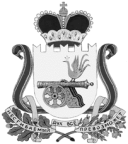 АДМИНИСТРАЦИЯВЯЗЬМА - БРЯНСКОГО СЕЛЬСКОГО ПОСЕЛЕНИЯВЯЗЕМСКОГО РАЙОНА СМОЛЕНСКОЙ ОБЛАСТИП О С Т А Н О В Л Е Н И Еот 30.12.2022                                                                                                    № 97Администрация Вязьма - Брянского сельского поселения Вяземского района Смоленской области п о с т а н о в л я е т:1. Внести в муниципальную программу «Благоустройство Вязьма - Брянского сельского поселения Вяземского района Смоленской области», утвержденную постановлением Администрации Вязьма - Брянского сельского поселения Вяземского района Смоленской области от 15 ноября 2018 года № 79 (в редакции постановлений Администрации Вязьма - Брянского сельского поселения Вяземского района Смоленской области от 23.04.2019 № 21, от 19.06.2019 № 35, от 18.09.2019 № 54, от 20.09.2019 № 56, от 19.05.2020 № 22, от 28.07.2022 № 53), следующие изменения:1.1. В паспорте муниципальной программы позицию «Объемы ассигнований Программы (по годам реализации и в разрезе источников финансирования на очередной финансовый год и первый, второй годы планового периода)» изложить в следующей редакции:1.2. Приложение к муниципальной программе изложить в следующей редакции (прилагается).2. Настоящее постановление обнародовать на информационных стендах Администрации Вязьма - Брянского сельского поселения Вяземского района Смоленской области и разместить на официальном сайте Администрации Вязьма - Брянского сельского поселения Вяземского района Смоленской области в информационно-телекоммуникационной сети «Интернет» (http://вязьма-брянская.рф/).3. Контроль за исполнением данного постановления оставляю за собой.Глава муниципального образованияВязьма - Брянского сельского поселенияВяземского района Смоленской области                                          В.П. ШайтороваСистема программных мероприятий муниципальной программы «Благоустройство Вязьма - Брянского сельского поселения Вяземского района Смоленской области» на 2022 год и плановый период 2023-2024 годы(очередной финансовый год и плановый период)О внесении изменений в  муниципальную программу «Благоустройство Вязьма - Брянского сельского поселения Вяземского района Смоленской области», утвержденную постановлением Администрации Вязьма - Брянского сельского поселения Вяземского района Смоленской области от 15 ноября 2018 года № 79Объемы ассигнований Программы (по годам реализации и в разрезе источников финансирования на очередной финансовый год и первый, второй годы планового периода)общий объем финансирования составляет 36 774,7 тыс. рублей, из них:2019-2021 год (всего) – 20 540,0 тыс. рублей;2022 год – 9 848,1 тыс. рублей, из них:средства бюджета Вязьма-Брянского сельского поселения Вяземского района Смоленской области – 9 848,1 тыс. рублей;2023 год – 3 243,3 тыс. рублей, из них:средства бюджета Вязьма-Брянского сельского поселения Вяземского района Смоленской области – 3 243,3 тыс. рублей;2024 год – 3 143,3 тыс. рублей, из них:средства бюджета Вязьма-Брянского сельского поселения Вяземского района Смоленской области – 3 143,3 тыс. рублей.Приложение к постановлению Администрации Вязьма – Брянского сельского поселения Вяземского района Смоленской области от 15.11.2018      № 79 (в редакции постановлений Администрации Вязьма – Брянского сельского поселения Вяземского района Смоленской области от 23.04.2019 № 21, от 19.06.2019 № 35, от 18.09.2019 № 54, от 20.09.2019 № 56, от 19.05.2020 № 22, от 28.07.2022 № 53, от 30.12.2022 № 97)Приложениек муниципальной программе «Благоустройство Вязьма - Брянского сельского поселения Вяземского района Смоленской области»№НаименованиемероприятияСрок исполненияИсполнителиОбъемы финансирования из бюджета поселения по годам(руб.)Объемы финансирования из бюджета поселения по годам(руб.)Объемы финансирования из бюджета поселения по годам(руб.)№НаименованиемероприятияСрок исполненияИсполнители20222023202412345671Комплекс процессных мероприятий «Энергоснабжение сельского поселения»2022-2024Администрация Вязьма - Брянского сельского поселения2 099 741,612 152 600,002 152 600,001.1Расходы на содержание уличного освещения2022-2024Администрация Вязьма - Брянского сельского поселения2 099 741,612 152 600,002 152 600,002Комплекс процессных мероприятий "Повышение благоустроенности сельского поселения"2022-2024Администрация Вязьма - Брянского сельского поселения7 738 878,961 090 726,41990 696,012.1Расходы на мероприятия по благоустройству и улучшению санитарного состояния сельского поселения2022-2024Администрация Вязьма - Брянского сельского поселения1 361 812,861 074 726,41974 696,012.2.Расходы на организацию видеонаблюдения в общественных местах на территории муниципального образования Вязьма - Брянского сельского поселения Вяземского района Смоленской области2022-2024Администрация Вязьма - Брянского сельского поселения17 600,0016 000,0016 000,002.3.Расходы на создание "умных" спортивных площадок за счет средств местного бюджета2022Администрация Вязьма - Брянского сельского поселения405 162,100,000,002.4.Расходы на создание "умных" спортивных площадок2022Администрация Вязьма - Брянского сельского поселения5 656 604,000,000,002.5.Расходы на создание "умных" спортивных площадок (софинансирование за счет средств местного бюджета)2022Администрация Вязьма - Брянского сельского поселения297 700,000,000,003Комплекс процессных мероприятий "Создание условий для сохранения охраны и популяризации объектов культурного наследия (памятников истории и культуры) народов Российской Федерации, расположенных на территории Вязьма-Брянского сельского поселения Вяземского района Смоленской области2022Администрация Вязьма - Брянского сельского поселения9 500,000,000,003.1.Расходы для сохранения, эффективного использования и охраны объектов культурного наследия (памятников истории и культуры) народов Российской Федерации, расположенных на территории Вязьма-Брянского сельского поселения Вяземского района Смоленской области2022Администрация Вязьма - Брянского сельского поселения9 500,000,000,00ИТОГОИТОГОИТОГО9 848 120,573 243 326,413 143 296,01